附件2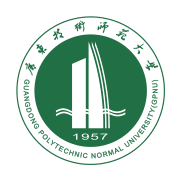 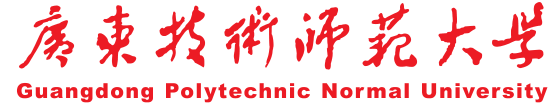         科研团队申报表科研团队名称：                          团队依托学科（代码）：                   团队依托单位：                                            团队带头人：                                带头人电话：                            发展规划处、科研处、研究生处联合制表  年   月   日填Ⅰ  科研团队的主要研究方向（凝练方向）Ⅱ  科研团队基本结构注：1.“海外经历”是指在境外高校/研究机构获得学位，或在境外高校/研究机构从事教学、科研工作时间3个月以上。2.“导师人数”仅统计具有导师资格，且2016年12月31日仍在指导研究生的导师，含在外单位兼职担任导师人员。注：1. “学术头衔或人才称号”填写“中国科学院院士、中国工程院院士、长江学者特聘教授”等，一人有多项“学术头衔或人才称号”或多项“国内外主要学术兼职”的，最多填写两项。Ⅲ 科研团队建设基础注：本表仅统计本单位是“项目主持单位”或“科研主管部门直接管理的课题主持单位”的科研项目。注：同一项目获得多项奖励的，不重复填写。注：限填署名为本单位且作者是第一作者或通讯作者署名单位的论文、专著。在“备注”栏中，可对相关成果的水平、影响力等进行简要补充说明。注：限填近五年完成并转化/应用的成果，包括：发明专利、咨询报告、智库报告、标准制定及其他原创性研究成果等。注：仅统计本单位是“项目主持单位”或“科研主管部门直接管理的课题主持单位”的科研项目。注：本表仅限申请音乐与舞蹈学、戏剧与影视学、美术学、设计学等科研团队的单位填写。IV  建设的绩效目标与举措V 建设经费预算表I-1  科研团队简介请对照本一级学科硕士学位授权点申请基本条件，简要介绍本科研团队的简况，重点介绍本团队的特色与优势、社会需求、申请的必要性。（限500字）I-2  研究方向与特色（突出特色） I-2  研究方向与特色（突出特色） 研究方向名称主要研究内容、特色与优势（限200字）II-1 科研团队基本情况II-1 科研团队基本情况II-1 科研团队基本情况II-1 科研团队基本情况II-1 科研团队基本情况II-1 科研团队基本情况II-1 科研团队基本情况II-1 科研团队基本情况II-1 科研团队基本情况II-1 科研团队基本情况II-1 科研团队基本情况II-1 科研团队基本情况II-1 科研团队基本情况专业技术职务人数合计35岁及以下36至40岁41至45岁46至50岁46至50岁50至55岁56至60岁61岁及以上博士学位教师海外经历教师外籍教师正高级副高级中  级其  他总  计最高学位非本单位人数（比例）最高学位非本单位人数（比例）最高学位非本单位人数（比例）最高学位非本单位人数（比例）最高学位非本单位人数（比例）最高学位非本单位人数（比例）导师人数（比例）导师人数（比例）导师人数（比例）导师人数（比例）导师人数（比例）导师人数（比例）导师人数（比例）    人  （    ％）    人  （    ％）    人  （    ％）    人  （    ％）    人  （    ％）    人  （    ％）    人  （    ％）    人  （    ％）    人  （    ％）    人  （    ％）    人  （    ％）    人  （    ％）    人  （    ％）II-2 科研团队带头人简况表II-2 科研团队带头人简况表II-2 科研团队带头人简况表II-2 科研团队带头人简况表II-2 科研团队带头人简况表II-2 科研团队带头人简况表II-2 科研团队带头人简况表II-2 科研团队带头人简况表II-2 科研团队带头人简况表II-2 科研团队带头人简况表II-2 科研团队带头人简况表II-2 科研团队带头人简况表II-2 科研团队带头人简况表II-2 科研团队带头人简况表姓名性别出生年月出生年月专业技术职   务学术影响力（包括头衔、荣誉、兼职等）学术影响力（包括头衔、荣誉、兼职等）最终学位（学历）、毕业院校、专业、时间最终学位（学历）、毕业院校、专业、时间最终学位（学历）、毕业院校、专业、时间最终学位（学历）、毕业院校、专业、时间最终学位（学历）、毕业院校、专业、时间最终学位（学历）、毕业院校、专业、时间所在院系（职务）所在院系（职务）近五年取得成果（获奖、论文、专著、专利、作品等）近五年取得成果（获奖、论文、专著、专利、作品等）成果名称成果名称成果名称成果名称成果名称获奖类别及等级，出版社，发表刊物及收录情况，专利类型及专利号获奖类别及等级，出版社，发表刊物及收录情况，专利类型及专利号获奖类别及等级，出版社，发表刊物及收录情况，专利类型及专利号获奖类别及等级，出版社，发表刊物及收录情况，专利类型及专利号时间时间署名情况近五年取得成果（获奖、论文、专著、专利、作品等）近五年取得成果（获奖、论文、专著、专利、作品等）近五年取得成果（获奖、论文、专著、专利、作品等）近五年取得成果（获奖、论文、专著、专利、作品等）近五年取得成果（获奖、论文、专著、专利、作品等）近五年取得成果（获奖、论文、专著、专利、作品等）近五年主持科研项目近五年主持科研项目项目来源与项目类别项目来源与项目类别项目来源与项目类别项目来源与项目类别项目来源与项目类别项目名称项目名称项目名称项目名称起讫时间起讫时间经费（万元）近五年主持科研项目近五年主持科研项目近五年主持科研项目近五年主持科研项目近五年主持科研项目近五年主持科研项目近五年主持科研项目近五年主持科研项目II-2  学术骨干成员基本结构II-2  学术骨干成员基本结构II-2  学术骨干成员基本结构II-2  学术骨干成员基本结构II-2  学术骨干成员基本结构II-2  学术骨干成员基本结构II-2  学术骨干成员基本结构序号姓  名年龄（岁）最高学位专业技术职   务学术头衔或人才称号国内外主要学术兼职1XX53博士教授长江学者特聘教授XX学会常务理事23…Ⅲ-1近五年，科研团队成员承担项目及经费情况Ⅲ-1近五年，科研团队成员承担项目及经费情况Ⅲ-1近五年，科研团队成员承担项目及经费情况Ⅲ-1近五年，科研团队成员承担项目及经费情况Ⅲ-1近五年，科研团队成员承担项目及经费情况Ⅲ-1近五年，科研团队成员承担项目及经费情况Ⅲ-1近五年，科研团队成员承担项目及经费情况Ⅲ-1近五年，科研团队成员承担项目及经费情况Ⅲ-1近五年，科研团队成员承担项目及经费情况Ⅲ-1近五年，科研团队成员承担项目及经费情况Ⅲ-1近五年，科研团队成员承担项目及经费情况Ⅲ-1近五年，科研团队成员承担项目及经费情况Ⅲ-1近五年，科研团队成员承担项目及经费情况Ⅲ-1近五年，科研团队成员承担项目及经费情况Ⅲ-1近五年，科研团队成员承担项目及经费情况Ⅲ-1近五年，科研团队成员承担项目及经费情况Ⅲ-1近五年，科研团队成员承担项目及经费情况Ⅲ-1近五年，科研团队成员承担项目及经费情况Ⅲ-1近五年，科研团队成员承担项目及经费情况Ⅲ-1近五年，科研团队成员承担项目及经费情况Ⅲ-1近五年，科研团队成员承担项目及经费情况Ⅲ-1近五年，科研团队成员承担项目及经费情况Ⅲ-1近五年，科研团队成员承担项目及经费情况     计数类别2014年2014年2014年2014年2014年2014年2015年2015年2015年2015年2016年2016年2016年2016年2016年2017年2017年2017年2017年2018年2018年2018年     计数类别项目数（个）项目数（个）项目数（个）经费数（万元）经费数（万元）经费数（万元）项目数（个）经费数（万元）经费数（万元）经费数（万元）项目数（个）项目数（个）项目数（个）经费数（万元）经费数（万元）项目数（个）项目数（个）经费数（万元）经费数（万元）项目数（个）项目数（个）经费数（万元）国家级项目省部级项目非政府项目（横向项目）合计目前承担科研项目目前承担科研项目目前承担科研项目目前承担科研项目目前承担科研项目目前承担科研项目目前承担科研项目目前承担科研项目目前承担科研项目目前承担科研项目近五年纵向科研项目近五年纵向科研项目近五年纵向科研项目近五年纵向科研项目近五年纵向科研项目近五年纵向科研项目近五年纵向科研项目近五年纵向科研项目近五年纵向科研项目近五年纵向科研项目近五年纵向科研项目近五年纵向科研项目近五年纵向科研项目总数（项）总数（项）总数（项）总经费数（万元）总经费数（万元）总经费数（万元）总经费数（万元）总经费数（万元）总经费数（万元）总经费数（万元）总数（项）总数（项）总数（项）总数（项）总数（项）总数（项）总数（项）总经费数（万元）总经费数（万元）总经费数（万元）总经费数（万元）总经费数（万元）总经费数（万元）近五年国家级科研项目近五年国家级科研项目近五年国家级科研项目近五年国家级科研项目近五年国家级科研项目近五年国家级科研项目近五年国家级科研项目近五年国家级科研项目近五年国家级科研项目近五年国家级科研项目近五年省部级科研项目数近五年省部级科研项目数近五年省部级科研项目数近五年省部级科研项目数近五年省部级科研项目数近五年省部级科研项目数近五年省部级科研项目数近五年省部级科研项目数近五年省部级科研项目数近五年省部级科研项目数近五年省部级科研项目数近五年省部级科研项目数近五年省部级科研项目数总数（项）总数（项）总数（项）总经费数（万元）总经费数（万元）总经费数（万元）总经费数（万元）总经费数（万元）总经费数（万元）总经费数（万元）总数（项）总数（项）总数（项）总数（项）总数（项）总数（项）总数（项）总经费数（万元）总经费数（万元）总经费数（万元）总经费数（万元）总经费数（万元）总经费数（万元）年人均科研项目数（项）年人均科研项目数（项）年人均科研经费总数（万元）年人均科研经费总数（万元）年人均科研经费总数（万元）年人均科研经费总数（万元）年人均科研经费总数（万元）年人均科研经费总数（万元）年人均科研经费总数（万元）年人均纵向科研经费数（万元）年人均纵向科研经费数（万元）年人均纵向科研经费数（万元）年人均纵向科研经费数（万元）年人均纵向科研经费数（万元）年人均纵向科研经费数（万元）省部级以上科研获奖数省部级以上科研获奖数省部级以上科研获奖数省部级以上科研获奖数省部级以上科研获奖数省部级以上科研获奖数省部级以上科研获奖数省部级以上科研获奖数省部级以上科研获奖数出版专著数出版专著数出版专著数出版专著数出版专著数人均出版专著数人均出版专著数人均出版专著数人均出版专著数人均出版专著数人均出版专著数人均出版专著数近五年公开发表学术论文总篇数近五年公开发表学术论文总篇数近五年公开发表学术论文总篇数近五年公开发表学术论文总篇数近五年公开发表学术论文总篇数人均公开发表学术论文篇数人均公开发表学术论文篇数人均公开发表学术论文篇数人均公开发表学术论文篇数人均公开发表学术论文篇数人均公开发表学术论文篇数人均公开发表学术论文篇数Ⅲ-2  近五年，团队获得省部级及以上的代表性科研奖励（限填5项）Ⅲ-2  近五年，团队获得省部级及以上的代表性科研奖励（限填5项）Ⅲ-2  近五年，团队获得省部级及以上的代表性科研奖励（限填5项）Ⅲ-2  近五年，团队获得省部级及以上的代表性科研奖励（限填5项）Ⅲ-2  近五年，团队获得省部级及以上的代表性科研奖励（限填5项）Ⅲ-2  近五年，团队获得省部级及以上的代表性科研奖励（限填5项）序号奖励类别获奖等级获奖项目名称获奖人获奖年度1国家自然科学奖二等XXXXXX20152345Ⅲ-3  近五年，团队发表的代表性学术论文、专著（符合申报要求的带头人代表性成果全部填写，限填20项）Ⅲ-3  近五年，团队发表的代表性学术论文、专著（符合申报要求的带头人代表性成果全部填写，限填20项）Ⅲ-3  近五年，团队发表的代表性学术论文、专著（符合申报要求的带头人代表性成果全部填写，限填20项）Ⅲ-3  近五年，团队发表的代表性学术论文、专著（符合申报要求的带头人代表性成果全部填写，限填20项）Ⅲ-3  近五年，团队发表的代表性学术论文、专著（符合申报要求的带头人代表性成果全部填写，限填20项）Ⅲ-3  近五年，团队发表的代表性学术论文、专著（符合申报要求的带头人代表性成果全部填写，限填20项）序号名  称作者时  间发表刊物/出版社备注（限100字）1XXX的制度困境及其优化路径研究XX201601XXXX该论文获得教育部第七届高等学校人文社会科学优秀成果奖二等奖。2XXX制度研究XX201508科学出版社被翻译为5国语言，印数达到10000册。34567…Ⅲ-4  近五年，团队的代表性成果转化或应用（限填10项）Ⅲ-4  近五年，团队的代表性成果转化或应用（限填10项）Ⅲ-4  近五年，团队的代表性成果转化或应用（限填10项）Ⅲ-4  近五年，团队的代表性成果转化或应用（限填10项）Ⅲ-4  近五年，团队的代表性成果转化或应用（限填10项）序号成果名称成果类型主要完成人转化或应用情况（限100字）1XXX发明专利XX2015年1月2日，转让XXX公司，合同金额XX万元。2345Ⅲ-5  近五年，团队承担的代表性科研项目（限填10项）Ⅲ-5  近五年，团队承担的代表性科研项目（限填10项）Ⅲ-5  近五年，团队承担的代表性科研项目（限填10项）Ⅲ-5  近五年，团队承担的代表性科研项目（限填10项）Ⅲ-5  近五年，团队承担的代表性科研项目（限填10项）Ⅲ-5  近五年，团队承担的代表性科研项目（限填10项）Ⅲ-5  近五年，团队承担的代表性科研项目（限填10项）序号名称（下达编号）来源类别起讫时间负责人本单位到账经费（万元）1XXXX(11574246)国家自然科学基金面上项目201212-201612XX602345678910Ⅲ-6  近五年，团队代表性艺术创作与展演Ⅲ-6  近五年，团队代表性艺术创作与展演Ⅲ-6  近五年，团队代表性艺术创作与展演Ⅲ-6  近五年，团队代表性艺术创作与展演Ⅲ-6  近五年，团队代表性艺术创作与展演Ⅲ-6-1  创作设计获奖（限填5项）Ⅲ-6-1  创作设计获奖（限填5项）Ⅲ-6-1  创作设计获奖（限填5项）Ⅲ-6-1  创作设计获奖（限填5项）Ⅲ-6-1  创作设计获奖（限填5项）序号获奖作品/节目名称所获奖项与等级获奖时间相关说明（限100字）（如：本单位主要获奖人及其贡献等）1XXXX金钟奖金奖2013122XXXX斯克里亚宾国际钢琴比赛一等奖2014023XXXXred dot产品设计奖20150545Ⅲ-6-2  策划、举办或参加重要展演活动（限填5项）Ⅲ-6-2  策划、举办或参加重要展演活动（限填5项）Ⅲ-6-2  策划、举办或参加重要展演活动（限填5项）Ⅲ-6-2  策划、举办或参加重要展演活动（限填5项）Ⅲ-6-2  策划、举办或参加重要展演活动（限填5项）序号展演作品/节目名称展演名称展演时间与地点相关说明（限100字）（如：本单位主要参与人及其贡献等）1XXXXXXXX201501，中国北京2345Ⅲ-6-3 其他方面（反映本学科创作、设计与展演水平的其他方面，限300字）Ⅲ-6-3 其他方面（反映本学科创作、设计与展演水平的其他方面，限300字）Ⅲ-6-3 其他方面（反映本学科创作、设计与展演水平的其他方面，限300字）Ⅲ-6-3 其他方面（反映本学科创作、设计与展演水平的其他方面，限300字）Ⅲ-6-3 其他方面（反映本学科创作、设计与展演水平的其他方面，限300字）IV 科研团队建设的绩效目标与举措IV-1 团队建设的绩效目标Ⅴ-2 团队建设的具体举措和保障序号预算项目用途金额（万元）金额（万元）金额（万元）金额（万元）合计（万元）序号预算项目用途2019年2020年2021年2022年合计（万元）123456合计二级单位审核意见：本单位申报表中提供的材料和数据准确无误、真实可靠，不涉及国家秘密并可公开，同意上报。本单位尽全力支持并愿意承担由于材料的不真实性所带来的一切后果和法律责任。负责人：                （单位公章） 年       月      日 学校科研处评审意见：负责人：                （单位公章） 年       月      日